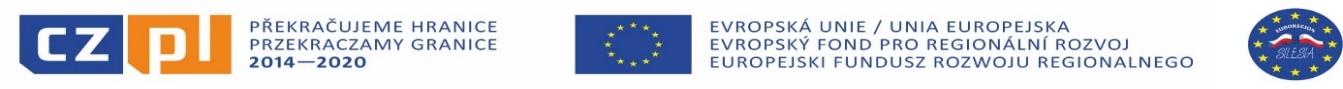 Załącznik nr 1………………………………(pieczątka jednostki)Formularz ofertowyNazwa przedmiotu zamówienia:  „Oferta na zakup tabletów dla Specjalnego Ośrodka Szkolno-Wychowawczego w Rybniku”Dane Wykonawcy:− Pełna nazwa: ……………………………………………………………………………………− Adres siedziby: ……………………………………………………………………………………− Adres e-mail: ……………………………………………………………………………………− NIP: ……………………………………………………………………………………− Numer telefonu: ……………………………………………………………………………………− Nazwisko i imię właściciela:* ……………………………………………………………………………………* należy wypełnić w przypadku Wykonawcy będącego osobą fizyczną prowadzącą działalność gospodarczą (także w formie spółki cywilnej)1. Oferuję wykonanie przedmiotu zamówienia za cenę netto: …………………………… złotych, cenę brutto: ……………………………. złotych.2. Powyższa cena obejmuje pełny zakres zamówienia określony w warunkach przedstawionych w opisie przedmiotu zamówienia.3. Oświadczam, że zapoznałem się z opisem przedmiotu zamówienia oraz warunkami i terminem realizacji zamówienia i nie wnoszę do nich zastrzeżeń.4.Oferuję wykonanie przedmiotu zamówienia w terminie ………………………………..………5. W przypadku wybrania naszej oferty zobowiązuję się do:- ustanowienia osoby odpowiedzialnej za realizację umowy (imię i nazwisko oraz numer telefonu): ……………………………………………………………………………………………………………………,-  podpisania umowy na warunkach zawartych w Zapytaniu ofertowym, w miejscu i terminie wskazanym przez Zamawiającego,- udzielenia gwarancji na okres ……………………………………………….                                                                                                                      Wykonawca …………………………………………                                                                              …………………………………………………(miejscowość, data)                                                                                                  (podpis i pieczątka)